ЗаключениеКонтрольно-счётной палаты Дубровского районана отчет об исполнении бюджета муниципального образования«Рековичское сельское поселение»за 1 квартал 2019 годаДубровка 20191. Общие положения.Заключение Контрольно-счётной палаты Дубровского района на отчет об исполнении бюджета муниципального образования  за 1 квартал 2019 года, подготовлено в соответствии со статьей 264.2 Бюджетного кодекса Российской Федерации, Положением о Контрольно-счётной палате Дубровского района, Стандартом внешнего муниципального финансового контроля 102 «Проведение оперативного контроля за ходом исполнения  решений о бюджете муниципального образования «Дубровский район» на текущий финансовый год и плановый период», пунктом 1.2.3 Плана работ Контрольно-счётной палаты Дубровского района на 2019 год.Заключение Контрольно-счетной палаты оформлено по результатам оперативного анализа и контроля  за организацией исполнения бюджета в 2019  году, отчетности об исполнении бюджета за 1 квартал 2019 года.По итогам  1 квартала  2019  года бюджет исполнен по доходам в сумме  337,0 тыс. рублей,  или  18,7 % к  прогнозным  показателям, по расходам  –  399,7 тыс.  рублей,  или  18,8  % к утвержденным расходам и  18,8  % к годовым назначениям  сводной  бюджетной росписи, с дефицитом в сумме 62,7 тыс. рублей.2. Анализ исполнения доходов бюджета.Доходная часть бюджета за  1 квартал  2019 года исполнена в сумме  337,0  тыс. рублей, или на  18,7%  к годовому прогнозу поступлений. По сравнению с соответствующим уровнем прошлого года доходы снизились на  29,8  тыс. рублей, или на 8,1 процента. В структуре доходов  бюджета удельный вес налоговых и неналоговых доходов (далее  –  собственных доходов) составил 89,3%, что выше уровня соответствующего периода прошлого года на  16,0 процентного пункта. На долю безвозмездных поступлений приходится  10,7  процента.  Собственные доходы бюджета в сравнении с  аналогичным  отчетным периодом 2018 года увеличились на 11,9%, объем безвозмездных поступлений  снизился 63,2 процента.Поступления  налоговых и неналоговых доходов  сложились в сумме 300,9 тыс. рублей, или 19,5 % к годовому прогнозу поступлений.Безвозмездные поступления  составили 36,1 тыс. рублей, или 13,9% к годовому прогнозу поступлений.	Налоговые доходы бюджетаЗа 1 квартал  2019 года в структуре  собственных доходов бюджета на долю  налоговых доходов  приходится 67,4 процента. В абсолютном выражении поступления в бюджет составили 202,8  тыс. рублей, или  25,5% годовых плановых назначений.  К соответствующему периоду 2018 года снижение поступлений составило 10,4 процента. Основным налогом, сформировавшим доходную  часть бюджета  за 1 квартал  2019 года,  является земельный налог. На его долю приходится 88,3% поступивших налоговых доходов.Налог на доходы физических лиц  (НДФЛ) поступил в бюджет в сумме  22,2  тыс. рублей, годовые плановые назначения исполнены на 15,0 процента. Доля НДФЛ в налоговых доходах составила 10,9 процента. К соответствующему периоду 2018 года поступления возросли на 15,1 тыс. рублей, или в 3,1 раза.Налог на совокупный доход  (единый сельскохозяйственный налог) утвержден в сумме 90,0 тыс. рублей. В 1 квартале 2019 года единый сельскохозяйственный налог в бюджет не поступал.На  долю  налога на имущество приходится  0,8% налоговых доходов. Объем поступлений составил  1,6  тыс. рублей, или  2,8 % годовых плановых назначений. Темп роста по сравнению с аналогичным периодом прошлого года  увеличился в 8 раз,  или  на 1,4  тыс. рублей.Земельный налог поступил в сумме 179,0 тыс. рублей. Годовые плановые назначения исполнены на  35,8  процента. Удельный вес в структуре налоговых доходов составляет 88,3 процента.  Темп роста по сравнению с аналогичным периодом прошлого года составляет 309,7 процента.Неналоговые доходы бюджетаНеналоговые доходы  за  1 квартал  2019 года исполнены в сумме 98,1 тыс. рублей, что составляет  13,1% годовых плановых назначений. Доходы от сдачи в аренду имущества поступили в сумме 12,4 тыс. рублей. Годовые плановые назначения исполнены на  13,8  процента. Удельный вес в структуре неналоговых доходов составляет 12,6 процента.  Темп роста по сравнению с аналогичным периодом прошлого года составляет 99,2 процента.Доходы от сдачи  в аренду земли поступили в сумме 85,7 тыс. рублей. Годовые плановые назначения исполнены на  12,2  процента. Удельный вес в структуре неналоговых доходов составляет 87,4 процента.  Темп роста по сравнению с аналогичным периодом прошлого года увеличился в 2,9 раза.Безвозмездные поступленияЗа  1 квартал  2019 года кассовое исполнение безвозмездных поступлений составило  36,1  тыс. рублей, или  13,9 % утвержденных годовых назначений. По сравнению с аналогичным периодом 2018 года общий объем   безвозмездных поступлений снизился на 63,2 процента, или на 61,9 тыс.  рублей. Наибольший объем в структуре безвозмездных поступлений  –  54,8 % занимают  субвенции (19,8 тыс. рублей). Объем полученных дотаций  (на выравнивание) за  1 квартал  2019 года составляет  16,3  тыс. рублей, или  25,0 % плановых назначений и 38,8 % к уровню аналогичного периода 2018 года.Администрирование налоговых, неналоговых доходов  за 1 квартал  2019 года  осуществляла  Рековичская сельская администрация. Сведения о поступлении доходов за  1 квартал  2019 года представлены в  таблице.(тыс. рублей)Объем администрируемых налоговых и неналоговых доходов бюджета за  1 квартал  2019 года составил  300,9 тыс. рублей, или 19,5 % годового плана.3. Анализ исполнения расходов бюджета.Объем расходов  бюджета на 2019 год, утвержденный Решением Рековичского сельского Совета народных депутатов  от 27.12.2018 № 69 «О бюджете муниципального образования «Рековичское сельское поселение» на 2019 год и на плановый период 2020 и 2021 годов» (ред. от 14.03.2019 №75), составляет 2123,7  тыс. рублей. Объем расходов, утвержденный уточненной бюджетной росписью на 1 апреля 2019 года, составил 2123,7 тыс. рублей, что составляет 100,0 % утвержденных решением о бюджете. Исполнение расходов бюджета за 1 квартал 2019 года составило 399,7  тыс. рублей, что  соответствует 18,8 % объемов уточненной бюджетной росписи. К уровню расходов аналогичного периода прошлого года отмечено увеличение 13,9 процента.Информация об исполнении расходов бюджета в разрезе разделов бюджетной классификации расходов представлена в таблице.Тыс. рублей                                                                                                                                                                 Исполнение расходов бюджета за 1 квартал 2019 года осуществлялось по шести разделам бюджетной классификации. Наибольший удельный вес в расходах  бюджета занимают расходы по разделу «Общегосударственные расходы» – 68,4 %, или 273,3 тыс. рублей. Проведенный анализ исполнения расходов бюджета по разделам, подразделам классификации расходов показал, что кассовое исполнение отсутствует по трем разделам: 03 «Национальная безопасность и правоохранительная деятельность», 04 «Национальная экономика», 08 «Культура, кинематография». По разделу  01 «Общегосударственные вопросы»  за 1 квартал 2019 года исполнение расходов составило 273,3 тыс. рублей,  или 20,8% утвержденных сводной бюджетной росписью расходов. Доля расходов по разделу в общей структуре расходов бюджета составила 68,4 процента. К соответствующему периоду 2018 года расходы увеличились на 35,6 процента.По разделу  02 «Национальная оборона»  расходы бюджета за 1 квартал  2019  года сложились в сумме 17,6 тыс. рублей,  или 22,2% объема расходов, предусмотренных уточненной бюджетной росписью. К аналогичному периоду 2018 года расходы возросли на 77,8 процента. Удельный вес расходов по разделу в общей структуре расходов бюджета составил 4,4 процента. Структура раздела представлена одним подразделом 02 03 «Мобилизационная и вневойсковая подготовка». Средства направлены на осуществление полномочий сельскими поселениями по первичному воинскому учету на территориях, где отсутствуют военные комиссариаты.По разделу  03  «Национальная безопасность и правоохранительная деятельность»  расходы бюджета за 1 квартал 2019 года отсутствуют.По разделу  04 «Национальная экономика»  расходы бюджета за 1 квартал 2019 года отсутствуют.По разделу  05 «Жилищно-коммунальное хозяйство»  расходы бюджета за 1 квартал 2019 года составили 68,8 тыс. рублей, или 15,0 % объема расходов, предусмотренных уточненной бюджетной росписью на год. Темп роста к аналогичному периоду 2018 года увеличился в 2,3 раз. Доля расходов раздела в общей структуре расходов составила 17,2 процента.По разделу  07 «Образование»  расходы бюджета на 2019 год утверждены в сумме 3,0 тыс. рублей. Кассовое исполнение за 1 квартал 2019 года составило 3,0 тыс. рублей, или 100,0% предусмотренные бюджетной росписью на 2019 год. По разделу  08 «Культура, кинематография»  на 2019 год расходы бюджета утверждены уточненной бюджетной росписью в объеме 15,0 тыс. рублей. Кассовое исполнение за 1 квартал 2019 года отсутствует. По разделу  11 «Физическая культура и спорт»  на 2019 год расходы бюджета утверждены уточненной бюджетной росписью в объеме 5,0 тыс. рублей. Кассовое исполнение за 1 квартал 2019 года составило 100,0% утвержденных расходов.Аналитическая информация по выбытиям денежных средств за 1 квартал 2019 года представлена в таблице тыс. рублейИз таблицы видно, наибольший удельный вес в структуре расходов заняли заработная плата и  начисления на выплаты по оплате труда – 46,2%, или 184,6 тыс. рублей. Исполнение в разрезе  муниципальной программы и главного распорядителя средств бюджетаВ соответствии с ведомственной структурой расходов бюджета на 2019 год исполнение расходов бюджета в отчетном периоде осуществлялось  Рековичской сельской администрацией.За  1 квартал 2019 года  исполнение расходов составило 399,7 тыс. рублей, что соответствует 18,9%  сводной бюджетной росписи. Общий объем финансирования муниципальной программы в соответствии с решением о бюджете на 2019 год утвержден в сумме 2111,7 тыс. рублей:Непрограммная деятельность утверждена в сумме 12,0 тыс. рублей.Анализ исполнения расходной части бюджета по муниципальной программе приведен в таблице   (тыс.рублей)За 1 квартал 2019 года расходы бюджета по муниципальной программе  исполнены в сумме 399,7 тыс. рублей, что составляет 18,9 % уточненных годовых бюджетных назначений.Ответственным исполнителем муниципальной программы «Реализация отдельных полномочий муниципального образования «Рековичкое сельское поселение» на 2019-2021 годы» является  Рековичская сельская администрация.Целью муниципальной программы является эффективное исполнение полномочий исполнительных органов власти.В рамках мероприятий:- создание условий для эффективной деятельности Главы и аппарата администрации исполнение составило 243,3 тыс. рублей, или 19,2 % годовых плановых назначений;- обеспечение мобилизационной подготовки – 17,6 тыс. рублей, или 22,2% плановых назначений;- обеспечение эффективного управления и распоряжения муниципальным имуществом  (в том числе земельными участками), рационального его использования, оценки и признания прав – 15,0 тыс. рублей, или 100,0% плановых назначений;- пенсионное обеспечение – 32,0 тыс. рублей, или 24,6% утвержденных назначений;- организация и обеспечение освещения улиц – 55,2 тыс. рублей, или 35,6% плановых назначений;- расходы на мероприятия по благоустройству территории поселения – 13,6 тыс. рублей, или 4,5 плановых назначений;- реализация переданных полномочий в соответствии с заключенными соглашениями в части осуществления внешнего и внутреннего контроля – 10,0 тыс. рублей, или 100,0% плановых назначений;-  реализация переданных полномочий в соответствии с заключенными соглашениями в части формирования архивных фондов –5,0 тыс. рублей, или 100,0% плановых назначений;-  реализация переданных полномочий в соответствии с заключенными соглашениями по обеспечению условий для развития физической культуры и спорта – 5,0 тыс. рублей, или 100,0% плановых назначений и осуществлению мероприятий по работе с детьми и молодежью – 3,0 тыс. рублей, или 100,0% плановых назаначений.  Кассовые расходы муниципальной  программы за 1 квартал 2019 года составили 399,7 тыс. рублей, или 18,9 % годовых плановых назначений.	В рамках  непрограммной деятельности  бюджета за 1 квартал  2019  года расходы, утвержденные в сумме 12,0 тыс. рублей, не исполнялись.Дефицит (профицит) бюджета и источники внутреннего финансирования дефицита бюджетаРешением от 27.12.2018 №69 «О бюджете муниципального образования «Пеклинское  сельское поселение» на 2019 год и на плановый период 2020 и 2021 годов» первоначально бюджет на 2019 год утвержден сбалансирований, по доходам и расходам  в сумме  1805,3 тыс. рублей. В  отчетном периоде внесены  изменения в редакции решения от 14.03.2019 №75, дефицит утвержден в сумме 318,4 тыс. рублей. В состав источников внутреннего финансирования дефицита  бюджета включены остатки средств на счетах по учету средств бюджета.На начало отчетного периода остаток средств на счете составлял 318,4 тыс. рублей. За анализируемый период остаток средств на счете снизился, и  по состоянию на 1 апреля 2019 года составил 255,7 тыс. рублей.Анализ исполнения резервного фонда Рековичской сельской администрацииРешением «О бюджете муниципального образования «Рековичское сельское поселение» на 2019 год и на плановый период 2020 и 2021 годов» размер резервного фонда на 2019 год установлен в сумме 11,0 тыс. рублей. В отчетном периоде корректировка плановых назначений и  расходование ассигнований  резервного фонда не осуществлялись.ВыводыПо итогам  1 квартала  2019  года бюджет исполнен по доходам в сумме  337,0 тыс. рублей,  или  18,7 % к  прогнозным  показателям, по расходам  –  399,7 тыс.  рублей,  или  18,8  % к утвержденным расходам и  18,8  % к годовым назначениям  сводной  бюджетной росписи, с дефицитом в сумме 62,7 тыс. рублей.За 1 квартал  2019 года в структуре  собственных доходов бюджета на долю  налоговых доходов  приходится 67,4 процента. В абсолютном выражении поступления в бюджет составили 202,8  тыс. рублей, или  25,5% годовых плановых назначений.  К соответствующему периоду 2018 года снижение поступлений составило 10,4 процента. Основным налогом, сформировавшим доходную  часть бюджета  за 1 квартал  2019 года,  является земельный налог. На его долю приходится 88,3% поступивших налоговых доходов.За  1 квартал  2019 года кассовое исполнение безвозмездных поступлений составило  36,1  тыс. рублей, или  13,9 % утвержденных годовых назначений. По сравнению с аналогичным периодом 2018 года общий объем   безвозмездных поступлений снизился на 63,2 процента, или на 61,9 тыс.  рублей. Наибольший объем в структуре безвозмездных поступлений  –  54,8 % занимают  субвенции (19,8 тыс. рублей). Объем полученных дотаций  (на выравнивание) за  1 квартал  2019 года составляет  16,3  тыс. рублей, или  25,0 % плановых назначений и 38,8 % к уровню аналогичного периода 2018 года.Объем расходов  бюджета на 2019 год, утвержденный Решением Рековичского сельского Совета народных депутатов  от 27.12.2018 № 69 «О бюджете муниципального образования «Рековичское сельское поселение» на 2019 год и на плановый период 2020 и 2021 годов» (ред. от 14.03.2019 №75), составляет 2123,7  тыс. рублей. Объем расходов, утвержденный уточненной бюджетной росписью на 1 апреля 2019 года, составил 2123,7 тыс. рублей, что составляет 100,0 % утвержденных решением о бюджете. Исполнение расходов бюджета за 1 квартал 2019 года составило 399,7  тыс. рублей, что  соответствует 18,8 % объемов уточненной бюджетной росписи. К уровню расходов аналогичного периода прошлого года отмечено увеличение 13,9 процента.ПредложенияНаправить заключение Контрольно-счетной палаты  Дубровского района  на отчет об исполнении бюджета муниципального образования «Рековичское сельское поселение» за 1 квартал 2019 года Главе муниципального образования  с предложениями:Активизировать работу по обеспечению зачисления в бюджет налоговых доходов не ниже планируемых объемов.И.о председателя 					Н.А. Дороденкова НаименованиеИсполнено1 кв. 2018 Утвержденона01.04.2019Исполнено1 кв. 2019 % исполнения2019/2018Собственные  доходы,  всего.268,81546,0300,919,5111,9налоговые доходы:226,4796,0202,825,589,6- НДФЛ7,1148,022,215,03,2 раза- единый с/х налог0,090,00,00,00,0- Налог на имущество 0,258,01,62,88,0 раза- Земельный налог57,8500,0179,035,83,1 разаненалоговые доходы:42,4750,098,113,12,3 раза- Доходы от сдачи в аренду имущества12,550,012,424,899,2- Доходы от сдачи в аренду земельных участков29,9700,085,712,22,7 разаБезвозмездные поступления:98,0259,336,113,936,8- дотации:82,065,016,325,119,9на выравнивание42,065,016,325,138,8на сбалансированность40,00,00,00,00,0- субвенции:16,079,319,825,0123,7на осуществление первичного воинского учета16,079,319,825,0123,7- иные межбюджетные трансферты0,0115,00,00,00,0Итого366,81805,3337,018,791,9НаименованиеРазделИсполнено1 кв.2018Утверждено на 01.01.2019от 27.12.2018 №69Уточненона 01.04.2019 от 14.03.2019№75Сводная бюджетная росписьИсполнено1 кв. 2019Общегосударственные вопросы01201,51318,21311,21311,2273,3Национальная оборона029,979,379,379,317,6Национальная безопасность и правоохранительная деятельность030,06,021,021,00,0Национальная экономика040,0100,0100,0100,00,0Жилищно-коммунальное хозяйство0529,4148,8459,2459,268,8Образование070,03,03,03,03,0Культура, кинематография0847,615,015,015,00,0Социальная политика1062,5130,0130,0130,032,0Физическая культура и спорт110,05,05,05,05,0Итого350,91805,32123,72123,7399,7Наименование показателяКод строкиКод по КОСГУКод по БК
 раздела, подраздела, кода видов расходаСуммаНаименование показателяКод строкиКод по КОСГУКод по БК
 раздела, подраздела, кода видов расходаСумма12345Расходы,  всего900хх399,7     в том числе:Заработная плата9002110102  12164,9 Начисления на выплаты по оплате труда9002130102  12914,9Заработная плата9002110104  12185,3Начисления на выплаты по оплате труда9002130104  12919,5Услуги связи9002210104  2447,4Транспортные услуги9002220104  1220,4Арендная плата за пользование имуществом (за исключением земельных участков и других обособленных природных объектов)9002240104  24412,0Прочие работы, услуги9002260104  24418,9Налоги, пошлины и сборы9002910104  8511,0Налоги, пошлины и сборы9002910104  8520,5Иные выплаты текущего характера организациям9002970104  8535,0Увеличение стоимости основных средств9003100104  24412,2Увеличение стоимости прочих материальных запасов однократного применения9003490104  2441 ,2Перечисления другим бюджетам бюджетной системы Российской Федерации9002510106  54010 ,0Прочие работы, услуги9002260113  24415,0Перечисления другим бюджетам бюджетной системы Российской Федерации9002510113  5405,0Заработная плата9002110203  12113,6Начисления на выплаты по оплате труда9002130203  1294 ,1Коммунальные услуги9002230503  24445,0Работы, услуги по содержанию имущества9002250503  2447,6Увеличение стоимости прочих оборотных запасов (материалов)9003460503  2446,0Увеличение стоимости прочих материальных запасов однократного применения9003490503  24410,2Перечисления другим бюджетам бюджетной системы Российской Федерации9002510707  5403,0Пенсии, пособия, выплачиваемые работодателями, нанимателями бывшим работникам9002641001  31232,0Перечисления другим бюджетам бюджетной системы Российской Федерации9002511102  5405,0Наименование муниципальной программыПлан  2019 Уточн. 2019 Исполнено  1 кв. 2019 % исп.уд.весРеализация отдельных полномочий муниципального образования «Рековичское сельское поселение» на 2019- 2021 годы»1793,32111,7399,718,9100,0средства областного бюджета79,379,317,622,24,4средства местного бюджета1714,02032,4382,118,895,6Непрограммная деятельность12,012,00,00,00,0Всего1805,32111,7399,718,9100,0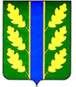 